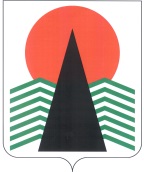 ГЛАВА  НЕФТЕЮГАНСКОГО  РАЙОНАпостановлениег.НефтеюганскО назначении публичных слушанийпо проекту решения Думы Нефтеюганского района«О внесении изменений в Устав муниципального образования Нефтеюганский район»В соответствии с Федеральным законом от 06.10.2003 № 131-ФЗ «Об общих принципах организации местного самоуправления в Российской Федерации», решением Думы Нефтеюганского района от 27.05.2015 № 599 «Об утверждении порядка организации и проведения публичных слушаний», с целью приведения Устава муниципального образования Нефтеюганский район в соответствие 
с действующим законодательством, п о с т а н о в л я ю:Назначить публичные слушания на 18.00 часов 06 февраля 2018 года 
по проекту решения Думы Нефтеюганского района «О внесении изменений в Устав муниципального образования Нефтеюганский район» (далее – проект решения Думы района) согласно приложению 1 к настоящему постановлению, проводимые 
по инициативе Главы Нефтеюганского района по адресу: город Нефтеюганск, 
3 микрорайон, дом 21, актовый зал (4 этаж, кабинет 418). Сформировать рабочую группу по организации и проведению публичных слушаний (далее – Рабочая группа) в следующем составе:Опубликовать Порядок учета предложений по проекту решения Думы Нефтеюганского района «О внесении изменений в Устав муниципального образования Нефтеюганский район», а также участия граждан в его обсуждении, утвержденный решением Думы Нефтеюганского района от 26.04.2016 № 735, 
в целях обеспечения участия населения в осуществлении местного самоуправления согласно приложению 2 к настоящему постановлению.Замечания и предложения по проекту решения Думы Нефтеюганского района «О внесении изменений в Устав муниципального образования Нефтеюганский район» в соответствии с Порядком учета предложений по проекту решения Думы Нефтеюганского района «О внесении изменений в Устав муниципального образования Нефтеюганский район» принимаются Рабочей группой в течение 30 дней со дня опубликования настоящего постановления.Настоящее решение подлежит опубликованию в газете «Югорское обозрение» и размещению на официальном сайте органов местного самоуправления Нефтеюганского района.Контроль за выполнением настоящего постановления возложить на первого заместителя главы Нефтеюганского района С.А.Кудашкина.Глава района							Г.В.Лапковская   Приложение 1 к постановлениюГлавы Нефтеюганского района
от 22.01.2018 № 5-пг  ДУМА НЕФТЕЮГАНСКОГО РАЙОНАПРОЕКТ РЕШЕНИЯО внесении изменений в Устав муниципального образования Нефтеюганский район Руководствуясь Федеральным законом от 06.10.2003 № 131-ФЗ «Об общих принципах организации местного самоуправления в Российской Федерации», Уставом муниципального образования Нефтеюганский район, с целью приведения Устава муниципального образования Нефтеюганский район в соответствие 
с действующим законодательством,Дума Нефтеюганского района решила:1. Внести в Устав муниципального образования Нефтеюганский район 
(в редакции решений Думы Нефтеюганского района от 16.06.2005 № 616, 
от 26.02.2007 № 295, от 28.01.2008 № 645, от 16.07.2008 № 757, от 06.04.2009 № 902, от 24.09.2009 № 977, от 11.03.2010 № 1060, от 29.07.2010 № 1111, от 31.08.2010 
№ 1115, от 14.12.2010 № 1170, от 21.02.2011 № 1200, от 23.09.2011 № 70, 
от 29.02.2012 № 165, от 10.08.2012 № 260, от 25.12.2012 № 315, от 27.03.2013 № 340, от 27.08.2013 № 390, от 31.01.2014 № 445, от 23.12.2014 № 545, от 08.04.2015 № 580, от 28.04.2015 № 590, от 07.10.2015 № 653, 10.02.2016 № 687, от 01.06.2016 № 745, 
от 15.02.2017 № 86, от 05.07.2017 № 141, от 23.08.2017 № 154, от 25.10.2017 № 178) следующие изменения:1.1. подпункт 12 пункта 1 статьи 6.1 изложить в следующей редакции:«12) создание условий для организации проведения независимой оценки качества условий оказания услуг организациями в порядке и на условиях, которые установлены федеральными законами, а также применение результатов независимой оценки качества условий оказания услуг организациями при оценке деятельности руководителей подведомственных организаций и осуществление контроля 
за принятием мер по устранению недостатков, выявленных по результатам независимой оценки качества условий оказания услуг организациями, в соответствии с федеральными законами;»;1.2. пункт 5 статьи 7 признать утратившим силу;1.3. в статье 15:1.3.1. в пункте 7:1.3.1.1. дополнить подпунктом 2.1 следующего содержания:«2.1) проект стратегии социально-экономического развития муниципального образования;»;1.3.1.2. подпункт 3 признать утратившим силу;1.3.2. дополнить пунктом 8 следующего содержания:«8. По проектам правил землепользования и застройки, проектам планировки территории, проектам межевания территории, проектам, предусматривающим внесение изменений в один из указанных утвержденных документов, проектам решений о предоставлении разрешения на условно разрешенный вид использования земельного участка или объекта капитального строительства, проектам решений 
о предоставлении разрешения на отклонение от предельных параметров разрешенного строительства, реконструкции объектов капитального строительства, вопросам изменения одного вида разрешенного использования земельных участков 
и объектов капитального строительства на другой вид такого использования 
при отсутствии утвержденных правил землепользования и застройки проводятся публичные слушания, порядок организации и проведения которых определяется решением Думы района с учетом положений законодательства о градостроительной деятельности.»;1.4. в статье 23:1.4.1. в пункте 1:1.4.1.1. подпункт 4 изложить в следующей редакции:«4) утверждение стратегии социально-экономического развития муниципального образования;»;1.4.1.2. дополнить подпунктом 12 следующего содержания:«12) утверждение правил благоустройства территории муниципального образования.»;1.4.2. в пункте 2:1.4.2.1. подпункт 56 признать утратившим силу;1.4.2.2. дополнить подпунктами 65 и 66 следующего содержания:«65) осуществление закупок товаров, работ, услуг для обеспечения муниципальных нужд в установленном порядке;66) организация профессионального образования и дополнительного профессионального образования выборных должностных лиц местного самоуправления Нефтеюганского района, членов выборных органов местного самоуправления Нефтеюганского района, депутатов Думы района, организация подготовки кадров для муниципальной службы в Думе района и Контрольно-счетной палате Нефтеюганского района в порядке, предусмотренном законодательством Российской Федерации об образовании и законодательством Российской Федерации 
о муниципальной службе.»;1.5. в статье 38:1.5.1. в пункте 1:1.5.1.1. в подпункте 1 слова «проекты планов, программ и» исключить;1.5.1.2. в подпункте 6 слова «организует выполнение планов и программ комплексного социально-экономического развития Нефтеюганского района, а также» исключить;1.5.1.3. подпункт 17 изложить в следующей редакции:«17) исполняет полномочия в сфере стратегического планирования, предусмотренные Федеральным законом от 28 июня 2014 года № 172-ФЗ 
«О стратегическом планировании в Российской Федерации»;»;1.5.1.4. дополнить подпунктами 20 - 22 следующего содержания:«20) осуществляет закупки товаров, работ, услуг для обеспечения муниципальных нужд в установленном порядке;21) осуществляет муниципальный контроль за соблюдением законодательства в области розничной продажи алкогольной продукции на межселенной территории Нефтеюганского района, в части соблюдения требований законодательства, определяющего границы прилегающих территорий к организациям и (или) объектам, на которых не допускается розничная продажа алкогольной продукции;22) осуществляет муниципальный контроль в области торговой деятельности на межселенной территории Нефтеюганского района, в части соблюдения схемы размещения нестационарных торговых объектов.»;1.5.2. в подпункте 24 пункта 4 после слов «регулярных перевозок» дополнить словами «автомобильным транспортом»;1.5.3. пункт 5 дополнить подпунктом 25 следующего содержания:«25) организует профессиональное образование и дополнительное профессиональное образование муниципальных служащих Администрации района 
и работников муниципальных учреждение Нефтеюганского района, организует подготовку кадров для муниципальной службы в Администрации района в порядке, предусмотренном законодательством Российской Федерации об образовании 
и законодательством Российской Федерации о муниципальной службе;»;1.6. в подпункте 8 пункта 3 статьи 62 слова «и имуществу» исключить.2. Опубликовать настоящее решение в газете «Югорское обозрение» в течение семи дней со дня его поступления из Управления Министерства юстиции Российской Федерации по Ханты-Мансийскому автономному округу – Югре и разместить 
на официальном сайте органов местного самоуправления Нефтеюганского района.3. Настоящее решение Думы Нефтеюганского района вступает в силу после официального опубликования в газете «Югорское обозрение».Приложение 2 к постановлению
Главы Нефтеюганского района
от 22.01.2018  №  5-пг   ПОРЯДОКучета предложений по проекту решения Думы Нефтеюганского района«О внесении изменений в Устав муниципального образования Нефтеюганского района», а также участия граждан в его обсужденииНастоящий Порядок разработан в соответствии с требованиями Федерального закона «Об общих принципах организации местного самоуправления в Российской Федерации», Положением о порядке организации и проведения публичных слушаний в Нефтеюганском районе с целью обеспечения участия жителей Нефтеюганского района в осуществлении местного самоуправления.Жители Нефтеюганского района, обладающие избирательным правом, вправе принять участие в обсуждении проекта решения Думы района «О внесении изменений и дополнений в Устав Нефтеюганского района» (далее по тексту – проект решения) и внести свои предложения.Предложения направляются в Администрацию Нефтеюганского района 
в адрес рабочей группы: 628309, Ханты-Мансийский автономный округ-Югра, г.Нефтеюганск, мкр. 3, дом 21, телефон 250121, 250187.Предложения направляются в письменном виде в течение 30 дней со дня опубликования проекта решения и настоящего Порядка.Предложения вносятся только в отношении изменений в Устав муниципального образования Нефтеюганский район, должны соответствовать действующему законодательству, не допускать противоречия либо несогласованности с иными положениями Устава муниципального образования Нефтеюганский район 
и обеспечивать однозначное толкование.Поступившие предложения регистрируются ответственным лицом рабочей группы с указанием инициатора внесения предложения, ф.и.о., контактного телефона.Все поступившие предложения от жителей района по проекту решения подлежат рассмотрению и обсуждению на заседании Уставной комиссии. Рабочая группа представляет в Уставную комиссию все поступившие предложения 
от жителей района и заключение по их анализу.Предложения, поступившие до дня проведения публичных слушаний, предоставляются в Уставную комиссию не позже 2 дней до дня проведения публичных слушаний и должны быть зачитаны на публичных слушаниях.Предложения, поступившие после проведения публичных слушаний, рабочая группа предоставляет в Уставную комиссию не позднее 3 дней до дня проведения заседания Думы района по утверждению решения «О внесении изменений в Устав муниципального образования Нефтеюганский район».Все жители района могут принять участие в публичных слушаниях 
и в процессе их проведения вправе открыто высказывать свое мнение по проекту решения и поступившим предложениям, задавать вопросы выступающим. Жители района, желающие принять участие в публичных слушаниях 
с правом выступления, для аргументации своих предложений обязаны подать 
в письменной форме заявку. Заявка подается в рабочую группу не позднее, чем за 2 дня до дня проведения публичных слушаний.Массовое обсуждение опубликованного проекта может проводиться 
в форме публичных мероприятий в соответствии с законами Российской Федерации 
и законами Ханты-Мансийского автономного округа – Югры, а также в виде опубликования интервью, мнений, предложений, коллективных и индивидуальных обращений жителей района и их объединений в средствах массовой информации.Население района вправе участвовать в иных формах обсуждения, 
не противоречащих действующему законодательству.22.01.2018№ 5-пг№ 5-пгКудашкин Сергей Андреевичпервый заместитель главы Нефтеюганского района, Председатель Рабочей группыКузьмина Наталья Викторовнапредседатель юридического комитета администрации Нефтеюганского района, секретарь Рабочей группыМихалев Владлен Геннадьевичзаместитель главы Нефтеюганского районаКотова Татьяна Георгиевназаместитель главы Нефтеюганского районаШатиленя Виктория Викторовназаместитель председателя юридического комитета администрации Нефтеюганского районаГаибова Зоя Викторовнадепутат Думы Нефтеюганского района